Дидактическая игра «Выбери картинки».Цели: Упражнять в согласовании притяжательного местоимения «моя», «моё», «мои», «мой» с именами существительными в роде и числе.Ход игры: Перед ребенком раскладываются картинки и уточняются названия предметов, изображенных на них. Затем предлагает ребенку отобрать предметы, о которых можно сказать: «моя», «моё», «мои», «мой»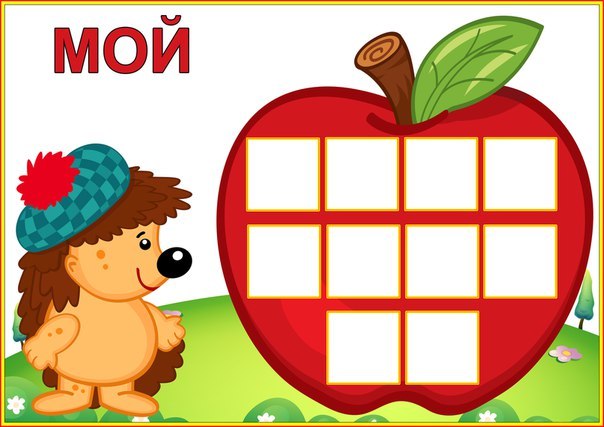 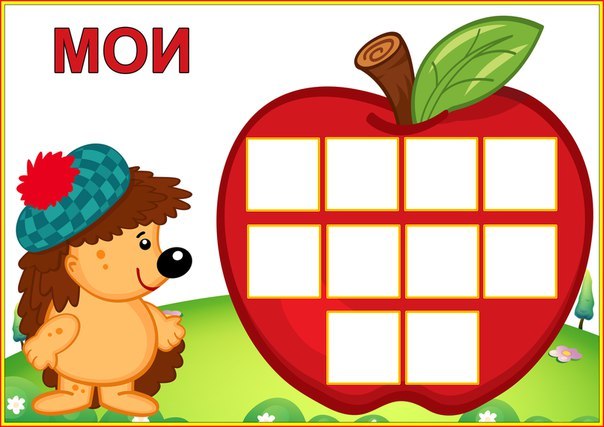 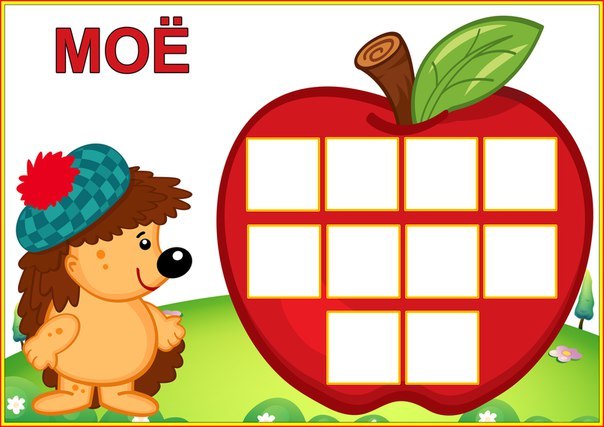 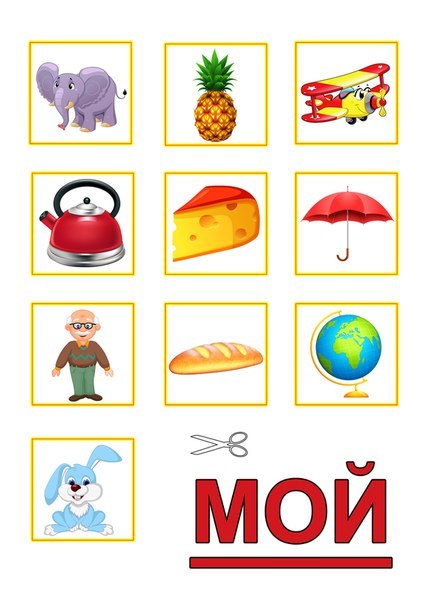 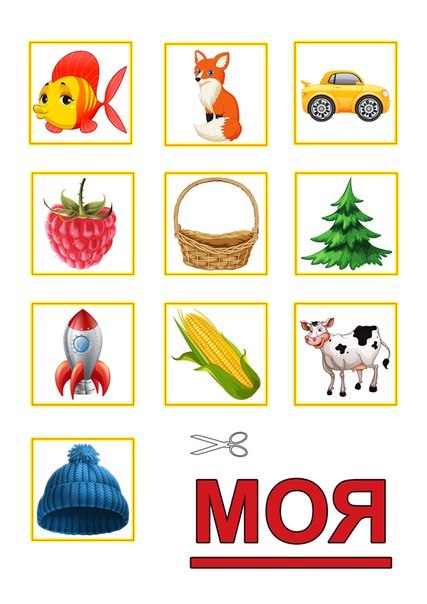 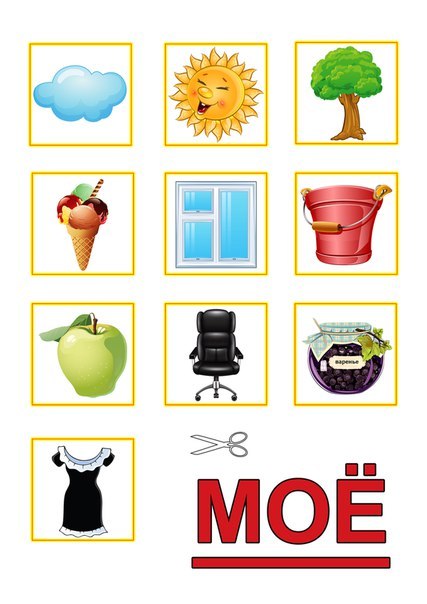 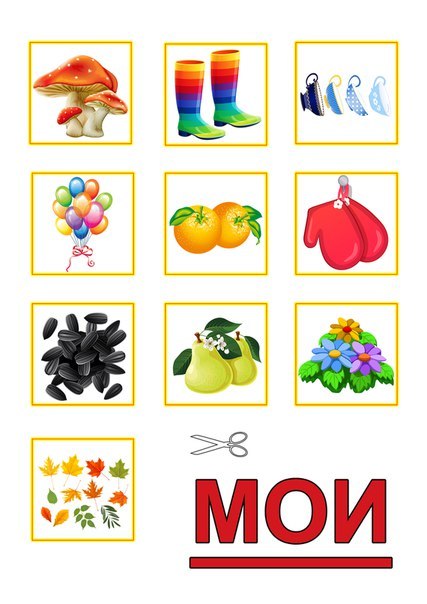 